Ukeplan for 6.trinn.  – Uke 12Lekser:Fag og temaInfoKontakt:Telefon til kontor: 71575858       Morten: Morten.Sikkeland@kristiansund.kommune.no    Ester: ester.karoline.ohrstrand.eikrem@kristiansund.kommune.noMandagTirsdagOnsdagTorsdagFredag1. time 08.30 – 09.15NorskMorten og MarenBiografiGym
Morten Aktivitet i gymsal

HUSK GYMTØY!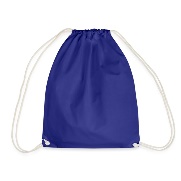 Musikk
Morten, Ester og Toril Vi øver på sanger og pugger manus.Matematikk
Morten, Maren og TorilBeregne vinklerEngelsk
Odd Henry og MarenCars and other vehicles – nå skal dere presentere kjøretøyet dere har laget.  2. time09.15 – 10.00NorskMorten og MarenBiografiGym
Morten Aktivitet i gymsal

HUSK GYMTØY!Musikk
Morten, Ester og TorilVidere øving.Matematikk/KRLE
Morten, Maren og Toril Beregne vinkler
Livet og sånnMatematikk
Maren og KjellMåling av vinkler10.00 – 10.15FriminuttFriminuttFriminuttFriminuttFriminutt3. time10.15 – 11.00Musikk
Morten og Ester Øve på MozartLesing Morten«Den ville roboten»NorskMorten og TorilBiografiFysisk
Morten og TorilUtendørsaktivitet.SamfunnsfagSolvårUndersøkelse fra Medietilsynet.
«Barn og medier 2024»11.00-11.45Mat og langfriminuttMat og langfriminuttMat og langfriminuttMat og langfriminuttMat og langfriminutt4. time11.45 – 12.30Gruppe 1. Mat og helse
Kirsti OGruppe 2. Kunst og håndverk
TuridFuglekasseKRLEMaren og MortenLivet å sånnGruppe 2. Mat og helse
Kirsti OGruppe 1. Kunst og håndverk
TuridFuglekasseNorsk
Maren og MortenCarlsten lesetestNaturfag
Maren og TorilUteskole5. time12.30 – 13.15Gruppe 1. Mat og helse
Kirsti OGruppe 2. Kunst og håndverk
TuridFuglekasseEngelsk
Odd Henry og MarenCars and other vehicles – fortsette arbeid. Dere må nå være ferdig med å bygge kjøretøyet og starte på powerpointen. Gruppe 2. Mat og helse
Kirsti OGruppe 1. Kunst og håndverk
TuridFuglekasseSosialtime
Kirsti Naturfag
Maren og TorilUteskole13.15 – 13.25FriminuttFriminuttFriminuttFriminuttFriminutt6. time13.25 – 14.10Gruppe 1. Mat og helse
Kirsti OGruppe 2. Kunst og håndverk
TuridFuglekasseEngelsk
Odd Henry og MarenCars and other vehicles – fortsette arbeid. Dere må nå være ferdig med å bygge kjøretøyet og starte på powerpointen.  Gruppe 2. Mat og helse
Kirsti OGruppe 1. Kunst og håndverk
TuridFuglekasseGOD PÅSKEFERIE 😊 Til tirsdagTil onsdagTil torsdagTil fredagArbeidshefte:Gjøre to sider i arbeidsheftetMusikk: Lytt og øv på de 6 sangene til “Mozart i 100”. Sanghefte og musikkfiler ligger på teams. Øv på å si replikkene dine med innlevelse.Arbeidshefte:Gjøre to sider i arbeidsheftetArbeidshefte:Gjøre to sider i arbeidsheftetArbeidshefte:Gjøre to sider i arbeidsheftetEngelsk: 
Dere må ha gjort ferdig presentasjonen om kjøretøyet du har bygget og være klar til å fremføre. Sosialt målFamilie og følelserNorskFra bok til film og verbMatematikkLinjer og vinklerEngelskCars and other vehiclesNaturfagUteskoleSamfunnsfagSamisk historie og kulturKRLEJødisk kunst og musikkMusikkVi øver på sanger og manus til “Mozart i 100”.KroppsøvingAktiviteter i gymsalOBS: Kroppsøvingen er av praktiske årsaker flyttet fra mandag til tirsdag denne uken. Husk gymtøy!
Morten er borte på fredag.